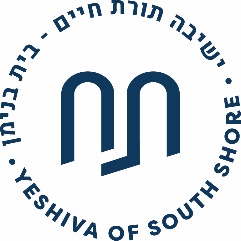     Food Allergy Action PlanStudent’s name:_______________________D.O.B.___________Class ____________Allergy to: ____________________________________________________________Asthmatic     Yes*______   No______    *Higher risk of severe reaction  STEP 1: TREATMENTSymptoms:	Give Checked MedicationIf a food allergen has been ingested, but no symptoms:	 Epinephrine	 MedicationMouth  Itching, tingling, or swelling of lips, tongue or mouth                  Epinephrine	 MedicationSkin          Hives, itchy rash, swelling of face or extremities	 Epinephrine	 MedicationGut           Nausea, abdominal cramps, vomiting, diarrhea	 Epinephrine	 MedicationThroat†   Tightening of throat, hoarseness, hacking cough 	 Epinephrine	 MedicationLung†       Shortness of breath, repetitive coughing, wheezing	 Epinephrine	 MedicationHeart†     Thready pulse, low blood pressure, fainting, blueness	 Epinephrine	 MedicationOther†     __________________________________	 Epinephrine	 Medication                 † potentially life threatening    The severity of symptoms can quickly change.        	Medication Dosage:	Epinephrine: inject IM (circle one) EpiPen®   EpiPen® Jr.  Twinject™0.3mg  Twinject™0.15mg  Auvi-Q™0.15mg Auto injector   Auvi-Q™0.3mg Auto injector	Antihistamine: give_______________________________________________________________________________                                                           Medication/Dosage/RouteOther:______________________________________________________________________________________________________                                                           Medication/Dosage/Route STEP 2: EMERGENCY CALLSCall 911 [or Hatzalah (718 or 212)230-1000; (718 or 212) 387-1750]. State that an allergic reaction has been treated, and additional epinephrine may be needed. Dr. ________________________________at__________________________________________Emergency Contacts:Name/Relationship	Phone Numbersa. ________________________________________________ 	1)_______________2)__________________b. ________________________________________________	1)_______________2)__________________EVEN IF PARENT/GUARDIAN CANNOT BE REACHED,DO NOT HESITATE TO MEDICATE OR TAKE CHILD TO MEDICAL FACILITYParent/Guardian Signature_________________________________________________   Date__________________Doctor’s Signature/ Stamp_________________________________________________	Date__________________                                                                 (Required)